Circular Externa10 de noviembre del 2022Dirigida a: Bancos Comerciales del EstadoBancos Creados por Leyes EspecialesBancos PrivadosEmpresas Financieras no BancariasOtras Entidades FinancierasOrganizaciones Cooperativas de Ahorro y CréditoEntidades Autorizadas del Sistema Financiera Nacional para la ViviendaFederación de Cooperativas de Ahorro y Crédito FEDEAC, R.L.Federación de Cooperativas de Ahorro y Crédito FECOOPSE, R.L.Asociación Bancaria Costarricense, ABCCámara de Bancos e Instituciones Financieras de Costa RicaFederación de Mutuales de Ahorro y Préstamo.Asunto: Presentación de los cambios normativos comunicados mediante el CNS 1767-2022, incisos I y II, artículo 11, del 31 de octubre del 2022 por el Consejo Nacional de Supervisión del Sistema Financiero y las Resoluciones SGF-2267-2022, SGF-2268-2022 y SGF-2269-2022.La Superintendencia General de Entidades Financieras,Considerando que: Mediante el inciso I, artículo 11, del acta de la sesión 1767-2022, del 31 de octubre del 2022, el Consejo Nacional de Supervisión del Sistema Financiero (CONASSIF), aprobó enviar en consulta modificaciones al Reglamento para la Calificación de Deudores, Acuerdo SUGEF 1-05 y al Reglamento sobre Suficiencia Patrimonial de Entidades, Acuerdo SUGEF 3-06.Mediajte inciso II del citado acuerdo, el CONASSSIF aprobó extender la vigencia de algunas medidas regulatorias tomadas durante el año 2020.Mediante las resoluciones SGF-2267-2022, SGF-2268-2022 y SGF-2269-2022, la SUGEF remitió en consulta modificaciones a los lineamientos generales de los Reglamento para la Calificación de Deudores, Acuerdo SUGEF 1-05 ,  Reglamento sobre gestión y evaluación del riesgo de crédito para el Sistema de Banca para el Desarrollo, Acuerdo SUGEF 15-16., Reglamento sobre Cálculo de Estimaciones Crediticias”, Acuerdo CONASSIF 14-21.Este conjunto de medidas se dirige a fortalecer la resiliencia del sector supervisado para enfrentar la situación económica prevista para el año 2023 y siguientes, contenidas .En aras de lograr la mejor comprensión de los objetivos de este conjunto de medidas, resulta conveniente convocar a las entidades supervisadas y los gremios que lasa acogen.DisponeInvitar para el 11 de noviembre del 2022, de 02:00 p.m. a 03:30 p.m a la presentación sobre los recientes cambios normativos citados en esta Circular Externa.Se recomienda que los participantes estén familiarizados con los cambios normativos citados, para lo cual se sugiere su lectura previa.Las personas designadas para participar en esta presentación podrán inscribirse en el siguiente enlace: Presentación recientes cambios normativos Acuerdo CNS-1767-2022, Inciso I, artículo 11. No existe límite de cupo para dicha presentación.Atentamente,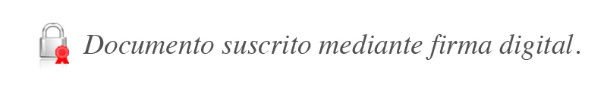 Rocío Aguilar Montoya
Superintendente GeneralJSC/gvl*